                          Шестнадцатое  заседание двадцать восьмого созываРЕШЕНИЕ«07» августа 2020 года 			  № 57О внесении изменений в Регламент Совета   сельского поселения Насибашевский сельсовет муниципального района Салаватский район Республики БашкортостанРуководствуясь Федеральным законом от 6 октября 2003 года № 131-ФЗ «Об общих принципах организации местного самоуправления в Российской Федерации», Законом Республики Башкортостан «О старостах сельских населенных пунктов в Республике Башкортостан»,  Уставом  сельского поселения Насибашевский сельсовет муниципального района Салаватский район Республики Башкортостан, в целях обеспечения участия населения муниципального образования в осуществлении местного самоуправления Совет  сельского поселения Насибашевский сельсовет муниципального района Салаватский район Республики Башкортостанрешил:1. Внести в Регламент Совета  сельского поселения Насибашевский сельсовет муниципального района Салаватский район Республики Башкортостан утвержденный решением Совета сельского поселения Насибашевский сельсовет муниципального района Салаватский район Республики Башкортостан ,изменения согласно приложению к настоящему Решению.       2. Опубликовать (обнародовать) настоящее решение  в здании сельского поселения Насибашевский сельсовет после его  подписания в установленном порядке и разместить на официальном информационном сайте Администраци сельского поселения Насибашевский сельсовет муниципального района Салаватский район Республики Башкортостан по адресу: http://nasibash.ru/.  3. Настоящее Решение вступает в силу после его официального опубликования. Глава сельского поселения                                             Р.К.БикмухаметоваПриложениек решению Совета СП Насибашевский сельсовет  МР Салаватский районРБот «07» августа 2020  г. № 57Изменения, вносимые в Регламент Совета   сельского поселения Насибашевский сельсовет муниципального района Салаватский район Республики Башкортостан1. Статью 28 Главы 4 «Порядок проведения заседаний Совета» дополнить новым пунктом  следующего содержания: «На заседание Совета вправе принимать участие староста села Насибаш с правом совещательного голоса.»2. Статью 49 Главы  6 «Порядок проведения заседаний постоянных комиссий Совета» дополнить новым пунктом следующего содержания: «В работе комиссий вправе принимать участие староста села Насибаш с правом совещательного голоса».БАШКОРТОСТАН РЕСПУБЛИКАҺЫСАЛАУАТ РАЙОНЫМУНИЦИПАЛЬ РАЙОНЫНЫҢНӘСЕБАШ АУЫЛСОВЕТЫ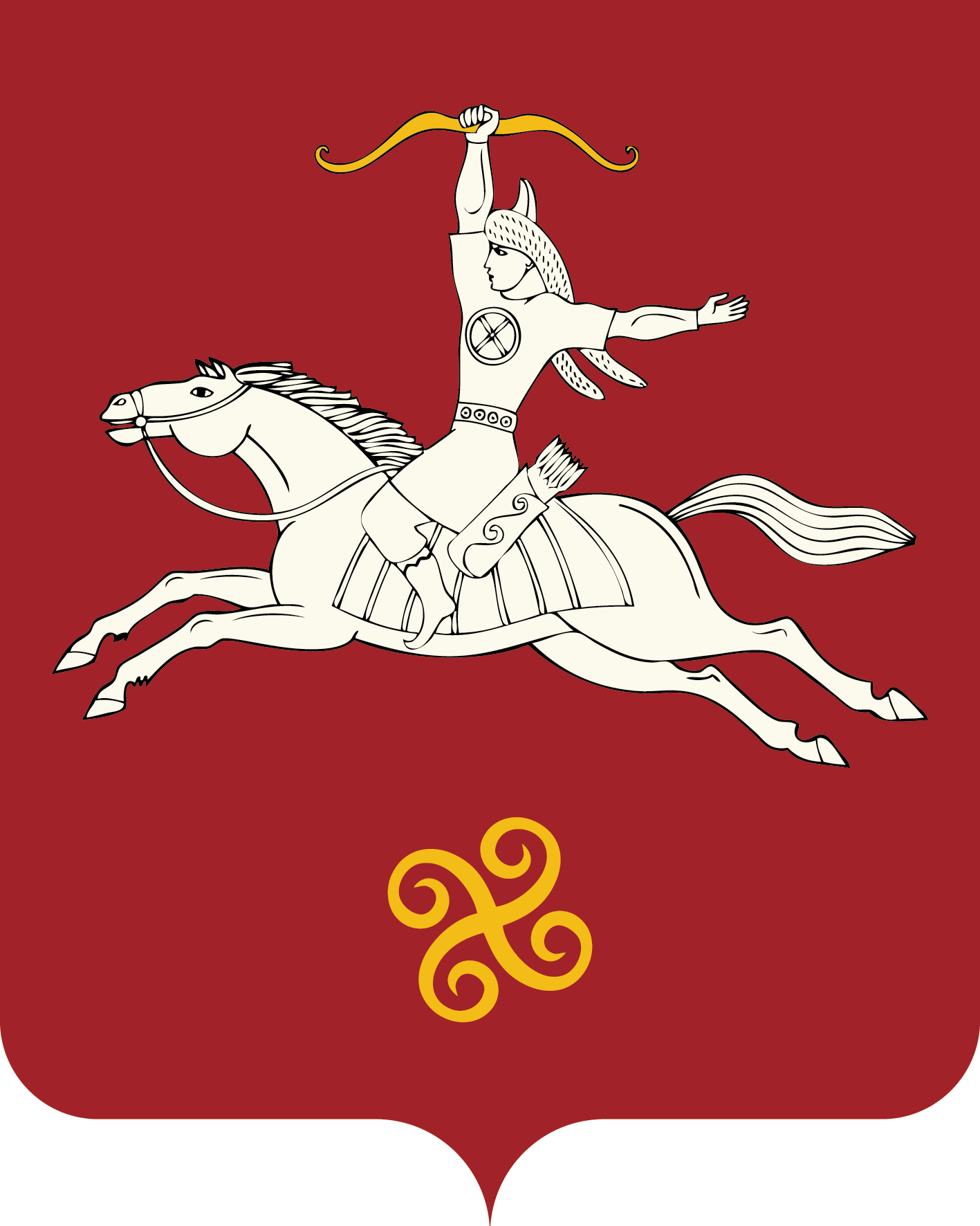 РЕСПУБЛИКА БАШКОРТОСТАНСОВЕТ  СЕЛЬСКОГО ПОСЕЛЕНИЯНАСИБАШЕВСКИЙ СЕЛЬСОВЕТМУНИЦИПАЛЬНОГО РАЙОНАСАЛАВАТСКИЙ РАЙОН452496, Нəсебаш ауылы, Υзəк урамы, 31 йорттел. (34777) 2-31-01452496, с.Насибаш, ул. Центральная, 31тел. (34777) 2-31-01